……………………………miejscowość, data………………………………………………..imię i nazwisko nauczyciela ....................................................adres……………………………………………….tel.……………………………………………….miejsce zatrudnieniaStarostwo Powiatu Grodziskiegoul. Daleka 11a05-825 Grodzisk MazowieckiWNIOSEKo podjęcie postępowania egzaminacyjnegoNa podstawie art. 9d ust. 7 ustawy z dnia 26 stycznia 1982 r. Karta Nauczyciela 
(t. j.: Dz. U. z 2023 r., poz. 984), w związku z otrzymaną w dniu ........................ pozytywną oceną dorobku zawodowego za okres stażu, proszę o podjęcie postępowania egzaminacyjnego na stopień nauczyciela mianowanego.Zgodnie z § 9 rozporządzenia Ministra Edukacji Narodowej z dnia 26 lipca 2018 r. 
w sprawie uzyskiwania stopni awansu zawodowego przez nauczycieli (t.j.: Dz. U. z 2022 r., 
poz. 1914) załączam następującą dokumentację:poświadczone przez dyrektora szkoły za zgodność z oryginałem kopie dokumentów potwierdzających posiadane kwalifikacje zawodowe, poświadczoną przez dyrektora szkoły za zgodność z oryginałem kopię aktu nadania stopnia awansu zawodowego,zaświadczenie dyrektora szkoły zawierające informacje o:a) 	wymiarze zatrudnienia nauczyciela oraz nauczanym przez niego przedmiocie lub rodzaju prowadzonych zajęć w dniu wydania zaświadczenia oraz w okresie odbywania stażu, 
ze wskazaniem wszystkich szkół, w których nauczyciel odbywał staż,b)  dacie zatwierdzenia planu rozwoju zawodowego nauczyciela i dacie złożenia przez nauczyciela sprawozdania z realizacji tego planu,c)  przyczynach wydłużenia okresu stażu oraz zaliczenia dotychczas odbytego stażu 
w przypadkach określonych w art. 9d ust. 5 i 5a oraz art. 9f ust. 2 i 4 Karty Nauczyciela, 
ze wskazaniem podstawy prawnej odpowiednio wydłużenia albo zaliczenia okresu stażu oraz okresu nieobecności w pracy lub niepozostawania w stosunku pracy,4)	kopię sprawozdania z realizacji planu rozwoju zawodowego poświadczoną przez dyrektora szkoły za zgodność z oryginałem,5) 	kopię oceny dorobku zawodowego za okres stażu, poświadczoną przez dyrektora szkoły 
za zgodność z oryginałem.Wnoszę/ nie wnoszę* o powołanie w skład komisji konkursowej przedstawiciela związków zawodowych - …………………………………………….                                                nazwa związku zawodowego…………………………………………..podpis nauczyciela składającego wniosek*niepotrzebne skreślićAwans zawodowy na stopień nauczyciela mianowanego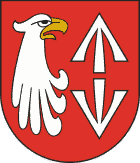  1. WYMAGANE DOKUMENTY 1. Wniosek zawierający datę, imię i nazwisko oraz adres wnioskodawcy, nazwę i adres organu właściwego do załatwienia sprawy oraz prośbę dot. podjęcia postępowania egzaminacyjnego.2. Poświadczone przez dyrektora szkoły za zgodność z oryginałem kopie dokumentów potwierdzających posiadane kwalifikacje zawodowe. 3. Poświadczona przez dyrektora szkoły za zgodność z oryginałem kopia aktu nadania stopnia awansu zawodowego.4. Zaświadczenie dyrektora szkoły zawierające informacje o:a)    - wymiarze zatrudnienia nauczyciela oraz nauczanym przez niego przedmiocie lub rodzaju prowadzonych zajęć w dniu wydania zaświadczenia oraz w okresie odbywania stażu, ze wskazaniem wszystkich szkół, w których nauczyciel odbywał staż,b)    - dacie zatwierdzenia planu rozwoju zawodowego nauczyciela i dacie złożenia przez nauczyciela sprawozdania z realizacji tego planu,-	- przyczynach wydłużenia okresu stażu oraz zaliczenia dotychczas odbytego stażu w przypadkach określonych w art. 9d 
ust. 5 i 5a oraz art. 9f ust. 2 i 4 Karty Nauczyciela, ze wskazaniem podstawy prawnej odpowiednio wydłużenia albo zaliczenia okresu stażu oraz okresu nieobecności w pracy lub niepozostawania w stosunku pracy,d)   5. Kopia sprawozdania z realizacji planu rozwoju zawodowego poświadczona przez dyrektora szkoły za zgodność 
z oryginałem.6. Kopia oceny dorobku zawodowego za okres stażu, poświadczona przez dyrektora szkoły za zgodność z oryginałem.2. PODSTAWA PRAWNA   Art. 9b ustawy z dnia 26 stycznia 1982 r. Karta Nauczyciela (t. j.: Dz. U. z 2023 r., poz. 984).3. OPŁATY Brak. 4. MIEJSCE ZŁOŻENIA DOKUMENTU I ODBIORUDokumenty należy składać w Punkcie Obsługi Mieszkańców w siedzibie Starostwa, przy ul. Dalekiej 11a w Grodzisku Maz.Zaświadczenie o zdaniu egzaminu nauczyciel odbiera osobiście w dniu egzaminu. 5. JEDNOSTKA ODPOWIEDZIALNAWydział Oświaty i Kultury Starostwa Powiatu Grodziskiego, ul. Daleka 11a, 05-825 Grodzisk Mazowiecki. 
(tel. 22 300 85 25).6. TERMIN ODPOWIEDZI Akt nadania stopnia awansu zawodowego przekazuje się nauczycielowi oraz administracji szkoły/placówki  - do dnia 31 sierpnia danego roku (sesja letnia) - do dnia 31 grudnia danego roku (sesja zimowa).7. TRYB ODWOŁAWCZYDo Mazowieckiego Kuratora Oświaty w Warszawie, Al. Jerozolimskie 32, za pośrednictwem Starosty Grodziskiego, 
w terminie 14 dni od daty doręczenia decyzji.8. UWAGI Wniosek należy złożyć w roku uzyskania pozytywnej oceny dorobku zawodowego za okres stażu, do dnia 30 czerwca danego roku (sesja letnia), do dnia 31 października danego roku (sesja zimowa).ZAŁĄCZNIKI Wniosek o podjęcie postępowania egzaminacyjnego.                  Opracowała:                                                        Sprawdził:                                                 Zatwierdził:            Monika Mizerska - Froń                                        Anna Kowalska                                        Marek Wieżbicki        Główny Specjalista  w Wydziale                            Naczelnik Wydziału                                             Starosta                Oświaty i  Kultury                                             Oświaty i Kultury                                                                                                                                                                                    20.06.2023 r.